Обзор изменений в законодательстве по противодействию коррупции за 4 квартал 2023 годаФЕДЕРАЛЬНОЕ ЗАКОНОДАТЕЛЬСТВО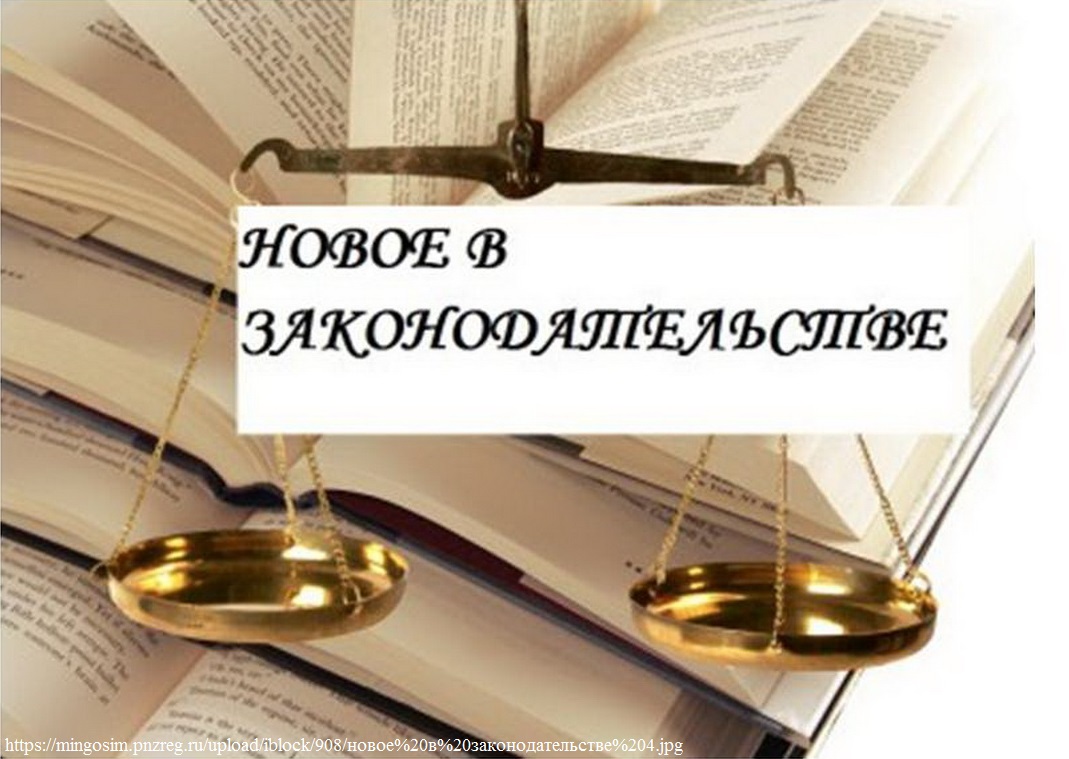 Указ Президента РФ от 26.10.2023 № 811 
«О внесении изменений 
в некоторые акты Президента Российской Федерации».Внести в Указ Президента Российской Федерации от 8 июля 2013 г. № 613 «Вопросы противодействия коррупции» (Собрание законодательства Российской Федерации, 2013, № 28, ст. 3813; № 49, ст. 6399; 2014, № 26, ст. 3518; 2015, № 29, ст. 4477; 2020, № 50, ст. 8185; 2022, № 27, 
ст. 4810; № 35, ст. 6067; 2023, № 27, ст. 4980) и в порядок размещения сведений о доходах, расходах, об имуществе и обязательствах имущественного характера отдельных категорий лиц и членов их семей на официальных сайтах федеральных государственных органов, органов публичной власти и территориальной избирательной комиссии федеральной территории «Сириус», органов государственной власти субъектов Российской Федерации и организаций и предоставления этих сведений общероссийским средствам массовой информации для опубликования, утвержденный этим Указом, следующие изменения:а) в пункте 1 Указа слова «органов публичной власти» заменены словами «органов публичной власти федеральной территории «Сириус», контрольно-счетной палаты федеральной территории «Сириус»;б) в порядке:наименование изложено в следующей редакции: «Порядок размещения сведений о доходах, расходах, об имуществе и обязательствах имущественного характера отдельных категорий лиц и членов их семей на официальных сайтах федеральных государственных органов, органов публичной власти федеральной территории «Сириус», контрольно-счетной палаты федеральной территории «Сириус» и территориальной избирательной комиссии федеральной территории «Сириус», органов государственной власти субъектов российской федерации и организаций и предоставления этих сведений общероссийским средствам массовой информации для опубликования».В пункте 1 слова «органов публичной власти» заменены словами «органов публичной власти федеральной территории «Сириус», контрольно–счетной палаты федеральной территории «Сириус»;подпункт «б(1)» пункта 5 изложено в следующей редакции:б(1)) представленных лицами, замещающими государственные должности Российской Федерации в органах публичной власти федеральной территории «Сириус», контрольно-счетной палате федеральной территории «Сириус» и территориальной избирательной комиссии федеральной территории «Сириус», обеспечивается соответственно органами публичной власти федеральной территории «Сириус», контрольно-счетной палатой федеральной территории «Сириус» и территориальной избирательной комиссией федеральной территории «Сириус».В абзаце первом пункта 6 слова «органы публичной власти» заменены словами «органы публичной власти федеральной территории «Сириус», контрольно-счетная палата федеральной территории «Сириус».В пункте 7 слова «органов публичной власти» заменены словами «органов публичной власти федеральной территории «Сириус», контрольно-счетной палаты федеральной территории «Сириус». В Положение о порядке сообщения лицами, замещающими отдельные государственные должности Российской Федерации, должности федеральной государственной службы, и иными лицами о возникновении личной заинтересованности при исполнении должностных обязанностей, которая приводит или может привести к конфликту интересов, утвержденное Указом Президента Российской Федерации от 22 декабря 2015 г. № 650 «О порядке сообщения лицами, замещающими отдельные государственные должности Российской Федерации, должности федеральной государственной службы, и иными лицами о возникновении личной заинтересованности при исполнении должностных обязанностей, которая приводит или может привести 
к конфликту интересов, и о внесении изменений в некоторые акты Президента Российской Федерации» (Собрание законодательства Российской Федерации, 2015, № 52, ст. 7588; 2022, № 18, ст. 3053; № 27, ст. 4810; № 35, ст. 6067; 2023, № 27, ст. 4980) внесены следующие изменения:Пункт 3 после слов «глава администрации федеральной территории «Сириус»,» дополнен словами «председатель контрольно-счетной палаты федеральной территории «Сириус», заместитель председателя контрольно-счетной палаты федеральной территории «Сириус», аудитор контрольно-счетной палаты федеральной территории «Сириус».Абзац второй пункта 11 слова «органы публичной власти» заменены словами «органы публичной власти федеральной территории «Сириус», контрольно-счетную палату федеральной территории «Сириус».В Указ Президента Российской Федерации от 25 апреля 2022 г. № 232 «О государственной информационной системе в области противодействия коррупции «Посейдон» и внесении изменений в некоторые акты Президента Российской Федерации» (Собрание законодательства Российской Федерации, 2022, № 18, ст. 3053; 2023, № 27, ст. 4980) и в Положение о государственной информационной системе в области противодействия коррупции «Посейдон», утвержденное этим Указом, внесены следующие изменения:В пункте 4 Указа слова «органам публичной власти» заменены словами «органам публичной власти федеральной территории «Сириус», контрольно–счетной палате федеральной территории «Сириус»;В Положении:в пункте 2 слова «органов публичной власти» заменены словами «органов публичной власти федеральной территории «Сириус», контрольно–счетной палаты федеральной территории «Сириус»;в пункте 4 слова «органы публичной власти» заменены словами «органы публичной власти федеральной территории «Сириус», контрольно-счетная палата федеральной территории «Сириус»;в пункте 17 слова «органы публичной власти и территориальной избирательной комиссии федеральной территории «Сириус» заменены словами «органы публичной власти федеральной территории «Сириус», контрольно-счетная палата федеральной территории «Сириус» и территориальная избирательная комиссия федеральной территории «Сириус».Федеральный закон от 19.12.2023 № 605-ФЗ «О внесении изменений в Федеральный закон «О государственной гражданской службе Российской Федерации» и статью 8 Федерального закона 
«О противодействии коррупции».Сведения о своих доходах, об имуществе и обязательствах имущественного характера, а также о доходах, об имуществе и обязательствах имущественного характера своих супруги (супруга) и несовершеннолетних детей обязаны представлять представителю нанимателя (работодателю), иным уполномоченным лицам, определенным настоящим Федеральным законом и другими нормативными правовыми актами Российской Федерации в том числе государственные гражданские служащие и граждане, претендующие на включение в федеральный кадровый резерв на государственной гражданской службе Российской Федерации.Проверка достоверности и полноты сведений о доходах, об имуществе и обязательствах имущественного характера, представляемых в соответствии с частями 1 и 1.1 настоящей статьи, за исключением сведений, представляемых гражданами, претендующими на замещение должностей руководителей государственных (муниципальных) учреждений, должностей финансовых уполномоченных и руководителя службы обеспечения деятельности финансового уполномоченного, и лицами, замещающими данные должности, осуществляется по решению представителя нанимателя (руководителя) или лица, которому такие полномочия предоставлены представителем нанимателя (руководителем), в порядке, устанавливаемом Президентом Российской Федерации, самостоятельно или путем направления запроса в федеральные органы исполнительной власти, уполномоченные на осуществление оперативно-розыскной деятельности, об имеющихся у них данных о доходах, об имуществе и обязательствах имущественного характера граждан или лиц, указанных в частях 1 и 1.1 настоящей статьи, супруг (супругов) и несовершеннолетних детей указанных граждан или лиц.Порядок представления указанных сведений, проверки их достоверности и полноты устанавливаются Президентом РФ. Полномочия по направлению запросов в органы прокуратуры, иные федеральные государственные органы, государственные органы субъектов РФ, территориальные органы федеральных органов исполнительной власти, органы местного самоуправления, общественные объединения и иные организации в целях проверки достоверности и полноты сведений о доходах, об имуществе и обязательствах имущественного характера указанных лиц определяются Президентом РФ.На территориях ДНР, ЛНР, Запорожской и Херсонской областей начинают применяться отдельные требования законодательства 
о противодействии коррупции (01.01.2024).Постановление Пленума Верховного Суда РФ от 12.12.2023 № 43 
«О некоторых вопросах судебной практики по уголовным делам 
о длящихся и продолжаемых преступлениях».При разрешении вопросов, связанных с квалификацией отдельных длящихся и продолжаемых преступлений, применением амнистии и (или) исчислением сроков давности уголовного преследования в отношении лиц, их совершивших, необходимо учитывать особенности таких преступлений, указанные в постановлениях Пленума Верховного Суда Российской Федерации о судебной практике по соответствующим уголовным делам, 
в частности, от 27 декабря 2002 года № 29 «О судебной практике по делам 
о краже, грабеже и разбое», от 9 июля 2013 года № 24 «О судебной практике 
по делам о взяточничестве и об иных коррупционных преступлениях», 
от 4 декабря 2014 года № 16 «О судебной практике по делам о преступлениях против половой неприкосновенности и половой свободы личности», 
от 7 июля 2015 года № 32 «О судебной практике по делам о легализации (отмывании) денежных средств или иного имущества, приобретенных преступным путем, и о приобретении или сбыте имущества, заведомо добытого преступным путем», от 25 декабря 2018 года № 46 «О некоторых вопросах судебной практики по делам о преступлениях против конституционных прав и свобод человека и гражданина (статьи 137, 138, 138.1, 139, 144.1, 145, 145.1 Уголовного кодекса Российской Федерации)», 
от 17 декабря 2020 года № 43 «О некоторых вопросах судебной практики 
по делам о преступлениях, предусмотренных статьями 324 – 327.1 Уголовного кодекса Российской Федерации».Приказ Генпрокуратуры России от 04.10.2023 № 673 «О внесении изменений в приказ Генерального прокурора Российской Федерации 
от 10.10.2022 № 581 «Об осуществлении прокурорского надзора и реализации прокурорами иных полномочий в сфере противодействия коррупции».Управлению по надзору за исполнением законодательства 
о противодействии коррупции, Главной военной прокуратуре, прокурорам субъектов Российской Федерации, городов и районов, другим территориальным, приравненным к ним военным прокурорам и прокурорам иных специализированных прокуратур, прокурору комплекса «Байконур» согласно компетенции:Обеспечивать надзор за исполнением должностным лицом, принявшим решение об осуществлении проверки достоверности и полноты сведений 
о доходах, об имуществе и обязательствах имущественного характера и (или) соблюдения ограничений и запретов, требований о предотвращении или 
об урегулировании конфликта интересов и (или) исполнения обязанностей, установленных в целях противодействия коррупции, обязанности направлять в органы прокуратуры материалы такой проверки в случае увольнения проверяемого лица в ходе ее осуществления или после ее завершения и 
до принятия решения о применении к нему меры взыскания.По итогам рассмотрения поступивших материалов в отношении проверяемого лица своевременно принимать решение об осуществлении 
в отношении такого лица проверки достоверности и полноты представленных им сведений о доходах, об имуществе и обязательствах имущественного характера и (или) соблюдения ограничений и запретов, требований 
о предотвращении или об урегулировании конфликта интересов и (или) исполнения обязанностей, установленных в целях противодействия коррупции.Не позднее одного месяца со дня завершения проверки информировать о ее результатах должностное лицо, направившее в орган прокуратуры указанные материалы.В направляемом проверяемому лицу уведомлении об осуществлении 
в отношении него проверки отражать информацию об обязанности проверяемого лица представить прокурору сведения о своем текущем месте работы (службы) и замещаемой (занимаемой) должности и срок представления указанных сведений.При наличии оснований обращаться в суд в порядке, предусмотренном законодательством о гражданском судопроизводстве, с заявлением 
об изменении основания и формулировки увольнения (прекращения полномочий) проверяемого лица.Ежегодно проводить сверку материалов с оформлением результатов 
в виде справки о направленных в суд заявлениях и материалах, по которым оснований для обращения в суд не установлено.Приказ Генпрокуратуры России от 13.12.2023 № 877 «О внесении изменений в приказ Генерального прокурора Российской Федерации 
от 30.06.2021 № 376 «Об участии прокуроров в судебных стадиях уголовного судопроизводства».Организационное обеспечение и непосредственное поддержание государственного обвинения по делам с обвинительными заключениями (актами, постановлениями), утвержденными Генеральным прокурором Российской Федерации или его заместителями, а также участие 
в рассмотрении уголовных дел с постановлениями, согласованными Генеральным прокурором Российской Федерации или его заместителями, возложить:- на Главную военную прокуратуру - по уголовным делам 
с обвинительными заключениями (актами, постановлениями), а также постановлениями, утвержденными либо согласованными заместителем Генерального прокурора Российской Федерации - Главным военным прокурором;- на управление по надзору за исполнением законодательства 
о противодействии коррупции Генеральной прокуратуры Российской Федерации - по поручению руководства органов прокуратуры Российской Федерации;- на главное управление, управления Генеральной прокуратуры Российской Федерации по федеральным округам – по уголовным делам 
с обвинительными заключениями (актами, постановлениями), а также постановлениями, утвержденными либо согласованными заместителями Генерального прокурора Российской Федерации, курирующими их деятельность (за исключением уголовных дел, по которым принято решение о поддержании обвинения работниками Главного уголовно–судебного управления в соответствии с пунктом 7.2).Главному управлению Генеральной прокуратуры Российской Федерации по Северо-Кавказскому и Южному федеральным округам не позднее дня, следующего за днем утверждения обвинительного заключения (акта, постановления) по уголовному делу, надзор за расследованием которого осуществляло управление по Северо-Кавказскому федеральному округу Главного управления Генеральной прокуратуры Российской Федерации 
по Северо-Кавказскому и Южному федеральным округам, с использованием единой защищенной сети передачи данных органов прокуратуры 
(ИСОП, АИК «Надзор-WEB») направлять его копию с предложением 
о порядке организации поддержания обвинения в Главное уголовно-судебное управление Генеральной прокуратуры Российской Федерации.Главному уголовно-судебному управлению Генеральной прокуратуры Российской Федерации в течение 5 дней с момента поступления указанных документов (по уголовным делам о преступлениях коррупционной направленности – во взаимодействии с управлением по надзору 
за исполнением законодательства о противодействии коррупции Генеральной прокуратуры Российской Федерации) докладывать курирующему заместителю Генерального прокурора Российской Федерации о наличии оснований для поддержания государственного обвинения работниками Главного уголовно-судебного управления. О принятом решении незамедлительно информировать Главное управление Генеральной прокуратуры Российской Федерации по Северо-Кавказскому и Южному федеральным округам.Не позднее дня, следующего за днем оглашения судебного решения, 
о результатах рассмотрения дела, существе принятого судом решения, своем отношении к нему и дальнейших действиях с использованием единой защищенной сети передачи данных органов прокуратуры (ИСОП, 
АИК «Надзор-WEB») информировать заместителя Генерального прокурора Российской Федерации, которым дано поручение о поддержании государственного обвинения по уголовному делу.Письмо Минпросвещения России от 20.10.2023 № 12-940 
«О направлении обзора» (вместе с «Обзором типичных ошибок, допускаемых при заполнении справок о доходах, расходах, об имуществе и обязательствах имущественного характера»).Департаментом правового обеспечения, администрирования и государственной службы составлен Обзор типичных ошибок, допускаемых при заполнении справок о доходах, расходах, об имуществе и обязательствах имущественного характера (далее - сведения о доходах), подготовленный 
по результатам проведенного анализа сведений о доходах, представленных 
в Минпросвещения России в рамках декларационных кампаний 
2021 - 2023 гг.РЕГИОНАЛЬНОЕ ЗАКОНОДАТЕЛЬСТВОПостановление правительства Еврейской автономной области 
от 07.12.2023 № 502-пп «О внесении изменений в государственную программу Еврейской автономной области «Профилактика правонарушений и преступлений в Еврейской автономной области» на 2023 - 2028 годы, утвержденную постановлением правительства Еврейской автономной области от 16.06.2023 № 253-пп».Постановление правительства Еврейской автономной области 
от 19.10.2023 № 424-пп «О внесении изменений в постановление правительства Еврейской автономной области от 31.08.2023 № 355-пп «Об утверждении перечня государственных программ Еврейской автономной области, предусмотренных к финансированию из областного бюджета на 2024 год и на плановый период 2025 и 2026 годов».Пункт 15 Государственная программа Еврейской автономной области «Профилактика правонарушений и преступлений в Еврейской автономной области». Ответственный исполнитель: департамент региональной безопасности Еврейской автономной области. Срок реализации: 
2024 - 2029 годы» Перечня государственных программ Еврейской автономной области, предусмотренных к финансированию из областного бюджета 
на 2024 год и на плановый период 2025 и 2026 годов, утвержденный вышеуказанным постановлением, изложен в следующей редакции: аппарат губернатора и правительства Еврейской автономной области (управление 
по противодействию коррупции в области) – ответственный орган 
за реализацию подпрограммы «Противодействие коррупции» 
на 2024 – 2029 годы.Постановление губернатора Еврейской автономной области
от 16.10.2023 № 216 «О внесении изменений в постановление губернатора Еврейской автономной области от 18.05.2018 № 138 «О создании лицензионной комиссии Еврейской автономной области 
по лицензированию деятельности по управлению многоквартирными домами». Состав лицензионной комиссии Еврейской автономной области 
по лицензированию деятельности по управлению многоквартирными домами, утвержденный вышеуказанным постановлением.Распоряжение правительства Еврейской автономной области
от 20.10.2023 № 467-рп «О внесении изменений в распоряжение правительства Еврейской автономной области от 18.05.2018 № 161-рп 
«О реализации Постановления Правительства Российской Федерации 
от 05.03.2018 № 228 «О реестре лиц, уволенных в связи с утратой доверия».Руководителям органов исполнительной власти области, формируемых правительством Еврейской автономной области, аппарата губернатора и правительства Еврейской автономной области: представить в управление 
по противодействию коррупции в Еврейской автономной области копию акта о назначении лица, ответственного за направление сведений о лице, которое было уволено (чьи полномочия были прекращены) в связи с утратой доверия за совершение коррупционного правонарушения, для их включения в реестр лиц, уволенных в связи с утратой доверия, и исключения из него, в течение 
10 дней после принятия акта.Рекомендовать иным государственным органам Еврейской автономной области и органам местного самоуправления муниципальных образований Еврейской автономной области: представить в управление 
по противодействию коррупции в Еврейской автономной области копию акта о назначении лица, ответственного за направление сведений о лице, которое было уволено (чьи полномочия были прекращены) в связи с утратой доверия за совершение коррупционного правонарушения, для их включения в реестр лиц, уволенных в связи с утратой доверия, и исключения из него, в течение 
10 дней после принятия акта.Постановление губернатора Еврейской автономной области 
от 08.12.2023 № 264 «О внесении изменения в состав комиссии 
по координации работы по противодействию коррупции в Еврейской автономной области, утвержденный постановлением губернатора Еврейской автономной области от 14.10.2015 № 277 «Об утверждении состава комиссии по координации работы по противодействию коррупции в Еврейской автономной области и состава президиума этой комиссии».Изменен состав комиссии по координации работы по противодействию коррупции в Еврейской автономной области, утвержденный постановлением губернатора Еврейской автономной области от 14.10.2015 № 277 
«Об утверждении состава комиссии по координации работы 
по противодействию коррупции в Еврейской автономной области и состава президиума этой комиссии».Постановление губернатора Еврейской автономной области
от 20.10.2023 № 223 «О внесении изменений и дополнений в некоторые постановления губернатора Еврейской автономной области».Положение о проверке достоверности и полноты сведений, представляемых гражданами, претендующими на замещение должностей государственной гражданской службы Еврейской автономной области, и государственными гражданскими служащими Еврейской автономной области, и соблюдения государственными гражданскими служащими Еврейской автономной области требований к служебному поведению, утвержденном постановлением губернатора Еврейской автономной области 
от 15.12.2009 № 280 «О проверке достоверности и полноты сведений, представляемых гражданами, претендующими на замещение должностей государственной гражданской службы Еврейской автономной области, и государственными гражданскими служащими Еврейской автономной области, и соблюдения государственными гражданскими служащими Еврейской автономной области требований к служебному поведению» дополнено пунктами 26 – 28 следующего содержания:26. В случае увольнения гражданского служащего, на которого были распространены ограничения, запреты, требования о предотвращении или 
об урегулировании конфликта интересов и (или) обязанности, установленные в целях противодействия коррупции, и в отношении которого было принято решение об осуществлении проверки, предусмотренной абзацем третьим подпункта 1.1 и (или) подпунктом 1.3 пункта 1 настоящего Положения, после завершения такой проверки и до принятия решения о применении к нему взыскания за совершенное коррупционное правонарушение соответствующему лицу, указанному в пункте 4 настоящего Положения, представляется доклад о невозможности привлечения указанного гражданского служащего к ответственности за совершение коррупционного правонарушения.27. В случае увольнения гражданского служащего, на которого были распространены ограничения, запреты, требования о предотвращении или 
об урегулировании конфликта интересов и (или) обязанности, установленные в целях противодействия коррупции, и в отношении которого было принято решение об осуществлении проверки, предусмотренной абзацем третьим подпункта 1.1 и (или) подпунктом 1.3 пункта 1 настоящего Положения, в ходе осуществления такой проверки соответствующему лицу, указанному в пункте 4 настоящего Положения, представляется доклад о невозможности завершения такой проверки в отношении указанного гражданского служащего.28. В случаях, предусмотренных пунктами 26 и 27 настоящего Положения, материалы, полученные соответственно после завершения и 
в ходе осуществления проверки, предусмотренной абзацем третьим подпункта 1.1 и (или) подпунктом 1.3 пункта 1 настоящего Положения, в трехдневный срок после увольнения проверяемого гражданского служащего, названного 
в пунктах 26 и 27 настоящего Положения, направляются соответствующим лицом, указанным в пункте 4 настоящего Положения, в прокуратуру области.В Положении о проверке достоверности и полноты сведений, представляемых гражданами, претендующими на замещение государственных должностей Еврейской автономной области, и лицами, замещающими государственные должности Еврейской автономной области, и соблюдения ограничений лицами, замещающими государственные должности Еврейской автономной области, утвержденном постановлением губернатора Еврейской автономной области от 15.12.2009 № 281 «О проверке достоверности и полноты сведений, представляемых гражданами, претендующими на замещение государственных должностей Еврейской автономной области, и лицами, замещающими государственные должности Еврейской автономной области, и соблюдения ограничений лицами, замещающими государственные должности Еврейской автономной области» пункт 2 изложен в следующей редакции:2. Проверка, предусмотренная пунктом 1 настоящего Положения, осуществляется управлением по противодействию коррупции в области 
(далее – Управление) по решению губернатора области либо лица, исполняющего его полномочия.По результатам проверки начальник Управления в установленном порядке представляет губернатору области либо лицу, исполняющему его полномочия, доклад. При этом в докладе должно содержаться одно из следующих предложений:- о назначении (представлении к назначению) гражданина на государственную должность области;- об отказе гражданину в назначении (представлении к назначению) на государственную должность области;- об отсутствии оснований для применения к лицу, замещающему государственную должность области, мер юридической ответственности;- о применении к лицу, замещающему государственную должность области, мер юридической ответственности;- о представлении материалов проверки в президиум комиссии 
по координации работы по противодействию коррупции в области, образованный постановлением губернатора области от 14.10.2015 № 276.Положение дополнено пунктами 18 – 20 следующего содержания, изменив последующую нумерацию пунктов:18. В случае увольнения (прекращения полномочий) лица, замещающего государственную должность области, на которое были распространены ограничения, запреты, требования о предотвращении или об урегулировании конфликта интересов и (или) обязанности, установленные в целях противодействия коррупции, и в отношении которого было принято решение об осуществлении проверки, предусмотренной подпунктами 1.1 и (или) 
1.3 пункта 1 настоящего Положения, после завершения такой проверки и до принятия решения о применении к нему взыскания за совершенное коррупционное правонарушение губернатору области либо лицу, исполняющему его полномочия, представляется доклад о невозможности привлечения указанного лица, замещающего государственную должность области, к ответственности за совершение коррупционного правонарушения.19. В случае увольнения (прекращения полномочий) лица, замещающего государственную должность области, на которое были распространены ограничения, запреты, требования о предотвращении или об урегулировании конфликта интересов и (или) обязанности, установленные в целях противодействия коррупции, и в отношении которого было принято решение об осуществлении проверки, предусмотренной подпунктами 1.1 и (или) 
1.3 пункта 1 настоящего Положения, в ходе осуществления такой проверки губернатору области либо лицу, исполняющему его полномочия, представляется доклад о невозможности завершения такой проверки 
в отношении указанного лица, замещающего государственную должность области.20. В случаях, предусмотренных пунктами 18 и 19 настоящего Положения, материалы, полученные соответственно после завершения и 
в ходе осуществления проверки, предусмотренной подпунктами 1.1 и (или) 1.3 пункта 1 настоящего Положения, в трехдневный срок после увольнения (прекращения полномочий) проверяемого лица, замещающего государственную должность области, указанного в пунктах 18 и 
19 настоящего Положения, направляются губернатором области либо лицом, исполняющим его полномочия, в прокуратуру области.Приказ департамента социальной защиты населения правительства Еврейской автономной области от 14.12.2023 № 3790/23 «Об утверждении Положения о порядке принятия почетных и специальных званий (кроме научных), наград и иных знаков отличия иностранных государств, международных организаций, политических партий, иных общественных и религиозных объединений и других организаций лицами, замещающими должности государственной гражданской службы Еврейской автономной области 
в департаменте социальной защиты населения правительства Еврейской автономной области, за исключением должностей, назначение на которые и освобождение от которых осуществляется губернатором Еврейской автономной области».Утверждено Положение о порядке принятия почетных и специальных званий (кроме научных), наград и иных знаков отличия иностранных государств, международных организаций, политических партий, иных общественных и религиозных объединений и других организаций лицами, замещающими должности государственной гражданской службы Еврейской автономной области в департаменте социальной защиты населения правительства Еврейской автономной области, за исключением должностей, назначение на которые и освобождение от которых осуществляется губернатором Еврейской автономной области.Настоящим Положением устанавливается порядок принятия лицами, замещающими должности государственной гражданской службы Еврейской автономной области в департаменте социальной защиты населения правительства Еврейской автономной области, за исключением должностей, назначение на которые и освобождение от которых осуществляется губернатором Еврейской автономной области, почетных и специальных званий (кроме научных), наград и иных знаков отличия иностранных государств, международных организаций, политических партий, иных общественных и религиозных объединений и других организаций (далее – звания, награды).Постановление мэрии города муниципального образования «Город Биробиджан» ЕАО от 28.11.2023 № 2380 «Об утверждении Перечня должностей муниципальной службы в мэрии города муниципального образования «Город Биробиджан» Еврейской автономной области, при назначении на которые граждане и при замещении которых муниципальные служащие обязаны представлять сведения о своих доходах, расходах, об имуществе и обязательствах имущественного характера, а также сведения о доходах, расходах, об имуществе и обязательствах имущественного характера своих супруги (супруга) и несовершеннолетних детей».В соответствии с Федеральными законами от 02.03.2007 № 25-ФЗ 
«О муниципальной службе в Российской Федерации», от 25.12.2008 
№ 273-ФЗ «О противодействии коррупции», Уставом муниципального образования «Город Биробиджан» Еврейской автономной области мэрия города утвержден Перечень должностей муниципальной службы в мэрии города муниципального образования «Город Биробиджан» Еврейской автономной области, при назначении на которые граждане и при замещении которых муниципальные служащие обязаны представлять сведения о своих доходах, расходах, об имуществе и обязательствах имущественного характера, а также сведения о доходах, расходах, об имуществе и обязательствах имущественного характера своих супруги (супруга) и несовершеннолетних детей (далее – Перечень).Сведения муниципальных служащих, замещающих должности, указанные в Перечне, утвержденном пунктом 1 настоящего постановления, подлежат размещению в информационно-телекоммуникационной сети «Интернет».Решение городской Думы муниципального образования «Город Биробиджан» Еврейской автономной области от 30.11.2023 № 453 
«О внесении изменения и дополнений в Устав муниципального образования «Город Биробиджан» Еврейской автономной области» (Зарегистрировано в Управлении Минюста России по Хабаровскому краю и ЕАО 14.12.2023 № RU793010002023002).Председатель городской Думы, организующий деятельность городской Думы, мэр города, являясь высшим должностным лицом городского округа, депутат городской Думы, заместитель председателя городской Думы освобождаются от ответственности за несоблюдение ограничений и запретов, требований о предотвращении или об урегулировании конфликта интересов и неисполнение обязанностей, установленных Федеральным законом 
от 06.10.2003 № 131-ФЗ и другими федеральными законами в целях противодействия коррупции, в случае, если несоблюдение таких ограничений, запретов и требований, а также неисполнение таких обязанностей признается следствием не зависящих от них обстоятельств в порядке, предусмотренном Федеральным законом от 25.12.2008 № 273-ФЗ «О противодействии коррупции».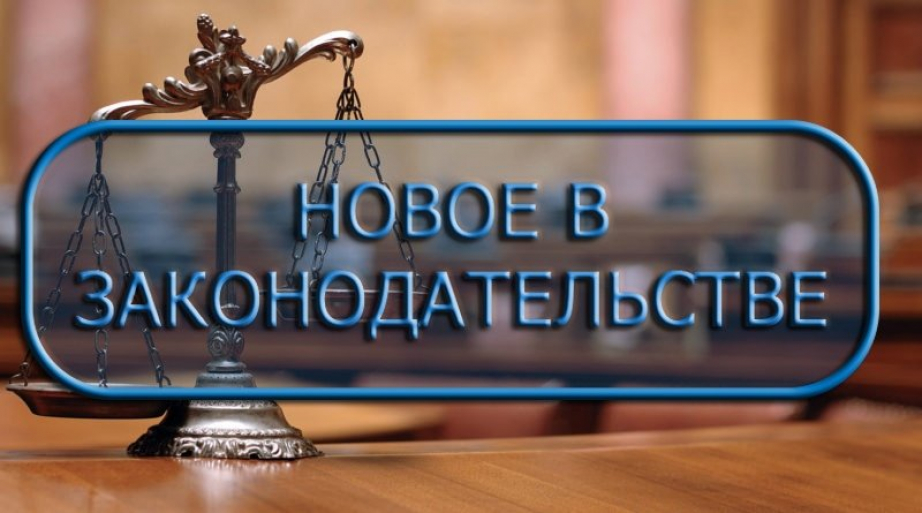 